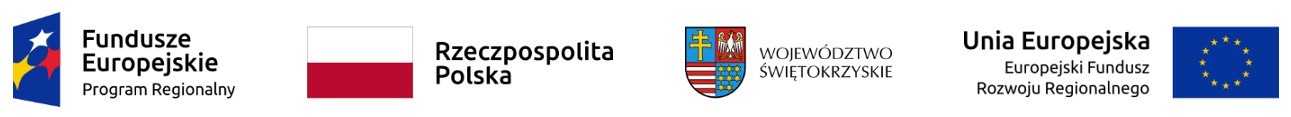 Dodatek nr 4 do SWZ.................................., dnia ...............................Znak sprawy: PDZP-26/Z-2/21				 Zamawiający:Wojewódzki Ośrodek Medycyny Pracy w Kielcach25-663 Kielce, ul. Karola Olszewskiego 2aOŚWIADCZENIE WYKONAWCY Przystępując do postępowania w sprawie udzielenia zamówienia publicznego na dostawa, instalacja, konfiguracja i wdrożenie infrastruktury sprzętowej oraz oprogramowania diagnostyki obrazowej,ja/my (imię i nazwisko) ......................................................................................jako upoważniony/upoważnieni przedstawiciel/przedstawiciele* Wykonawcy.........................................................................................................................(nazwa i adres wykonawcy)Oświadczam/y, że informacje zawarte w oświadczeniu, o którym mowa w art. 125 ust. 1 ustawy Pzp, dotyczące podstaw wykluczenia z postępowania określone w art. 108 ust. 1 pkt 1 - 6 ustawy Pzp są nadal aktualne.UWAGA:Oświadczenie musi być opatrzone przez osobę lub osoby uprawnione do reprezentowania wykonawcy, kwalifikowanym podpisem elektronicznym lub podpisem zaufanym lub podpisem osobistym..